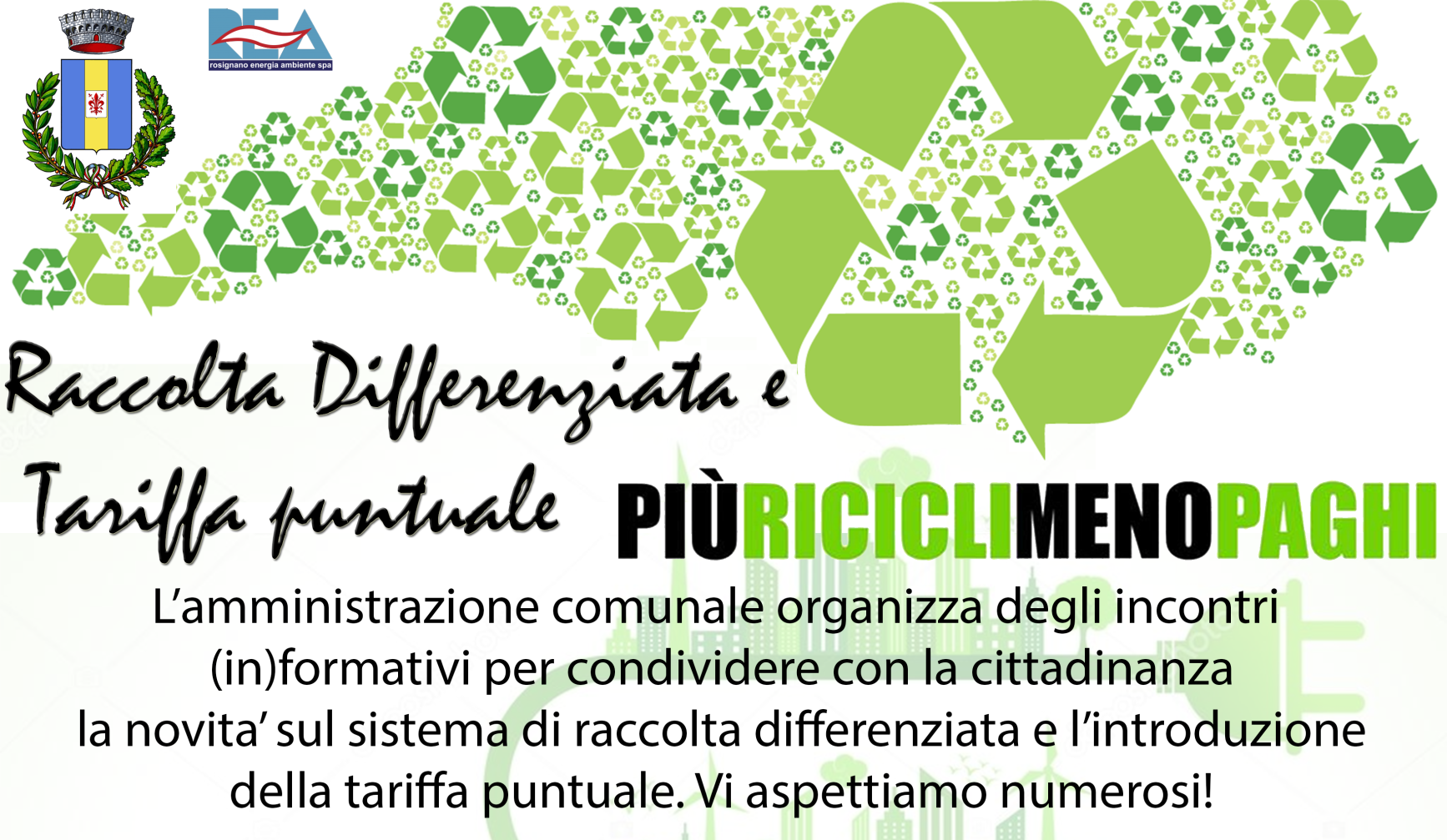 
LUNEDI’ 19 Novembre 
17:30  Borgo San Pecoraio -  Loc. San Pecoraio 
21:00  Sala Consiliare -  Piazza del Popolo
MARTEDI’ 20 Novembre 
17:30  Sala Consiliare  - Piazza del Popolo
21:00  Osteria Caffè PerBacco - Loc. San Martino 
MERCOLEDI’ 21 Novembre 
17:30  Ristorante La Nuova Melatina 
21:00  Bar Centrale - Piazza  Matteotti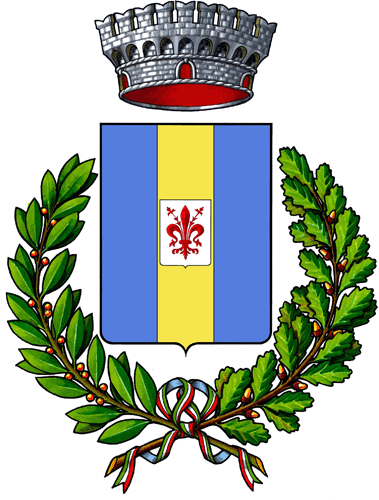 GIOVEDI’ 22 Novembre  
17:30  Sala Conferenze Agriturismo Il Giardino 
21:00  Sala Conferenze Agriturismo Il Giardino  

VENERDI’ 23 Novembre  
17:30  Bar Centrale      - Piazza  Matteotti
21:00  Sala Consiliare -  Piazza del Popolo

SABATO 24 Novembre  
17:30  Sala Consiliare - Piazza del Popolo
21:00  Sala Consiliare - Piazza del Popolo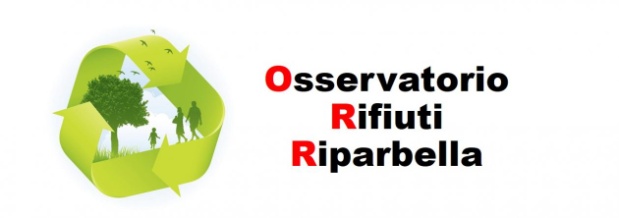 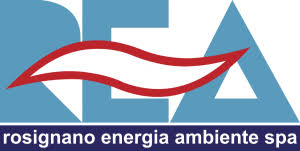 